ASIGNATURA DE DESARROLLO DE HABILIDADES                                             DEL PENSAMIENTO LÓGICODESARROLLO DEHABILIDADES DEL PENSAMIENTO LÓGICOUNIDADES DE APRENDIZAJE DESARROLLO DE HABILIDADES DEL PENSAMIENTO LÓGICOPROCESO DE EVALUACIÓN INTRODUCCIÓN AL DISEÑO DIGITALPROCESO ENSEÑANZA APRENDIZAJEESPACIO FORMATIVODESARROLLO DE HABILIDADES DEL PENSAMIENTO LÓGICO.UNIDADES DE APRENDIZAJE DESARROLLO DE HABILIDADES DEL PESAMIENTO LÓGICO. PROCESO DE EVALUACIÓN DESARROLLO DE HABILIDADES DEL PENSAMIENTO LÓGICO. PROCESO ENSEÑANZA APRENDIZAJEESPACIO FORMATIVODESARROLLO DE HABILIDADES DEL PENSAMIENTO LÓGICOUNIDADES DE APRENDIZAJE DESARROLLO DE HABILIDADES DEL PENSAMIENTO LÓGICO PROCESO DE EVALUACIÓN DESARROLLO DE HABILIDADES DEL PENSAMIENTOPROCESO ENSEÑANZA APRENDIZAJEESPACIO FORMATIVODESARROLLO DE HABILIDADES DEL PENSAMIENTO CAPACIDADES DERIVADAS DE LAS COMPETENCIAS PROFESIONALES A LAS QUE CONTRIBUYE LA ASIGNATURA DESARROLLO DE HABILIDADES DEL PENSAMIENTOFUENTES BIBLIOGRÁFICASCIZG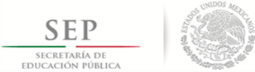 TÉCNICO SUPERIOR UNIVERSITARIO EN TECNOLOGÍAS DE LA INFORMACIÓN ÁREA ENTORNOS VIRTUALES Y NEGOCIOS DIGITALESEN COMPETENCIAS PROFESIONALES 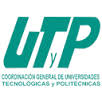 CompetenciasDesarrollar soluciones tecnológicas para entornos Web mediante fundamentos de programación orientada a objetos, base de datos y redes de área local  que atiendan las necesidades de las organizaciones.CuatrimestrePRIMEROHoras Teóricas13Horas Prácticas32Horas Totales45Horas Totales por Semana Cuatrimestre3Objetivo de aprendizajeEl alumno resolverá problemas lógico-matemáticos empleando sistemas numéricos, álgebra booleana y técnicas de resolución de problemas para el desarrollo de sus habilidades de pensamiento lógico.El alumno resolverá problemas lógico-matemáticos empleando sistemas numéricos, álgebra booleana y técnicas de resolución de problemas para el desarrollo de sus habilidades de pensamiento lógico.Unidades de AprendizajeHorasHorasHorasUnidades de AprendizajeTeóricasPrácticasTotalesI. Sistemas Numéricos3811II. Algebra Booleana61319III. Habilidades del Pensamiento Lógico41115Totales133245Unidad de aprendizajeI. Sistemas NuméricosHoras Teóricas3Horas Prácticas8Horas Totales11Objetivo de la Unidad de AprendizajeEl alumno resolverá problemas de conversiones entre  sistemas numéricos binario y hexadecimal para representar y manejar información computacional.TemasSaberSaber hacerSerSistemas numéricosIdentificar las características de los sistemas numéricos (binario y hexadecimal)Analítico, sistemático, ordenado.Conversiones  entre sistemas numéricosDescribir el proceso para realizar conversiones entre diferentes sistemas numéricos (binario y hexadecimal).Realizar conversiones entre los sistemas numéricos binario y hexadecimalAnalítico, sistemático, ordenado.Operaciones de un sistema numéricoDescribir el proceso para realizar operaciones de suma y resta en los sistemas numéricos (binario y hexadecimal)Realizar operaciones de suma y resta en sistemas numéricos binario y hexadecimal.Analítico, sistemático, ordenado.Resultado de aprendizajeSecuencia de aprendizajeInstrumentos y tipos de reactivosElabora un compendio de ejercicios  que contenga:Conversión a binario.Conversión a hexadecimal.Suma en sistemas numéricos binario y hexadecimal.Resta en sistemas numéricos  binario y hexadecimal.1. Identificar las características de los sistemas numéricos binario y hexadecimal.2. Comprender el procedimiento para la conversión entre sistemas numéricos binario y hexadecimal.3. Comprender el procedimiento para realizar operaciones básicas (suma, resta) en sistemas numéricos binario y hexadecimal.-Ejercicios Prácticos.-Lista de cotejo.Métodos y técnicas de enseñanzaMedios y materiales didácticos- Práctica demostrativa.- Resolución de problema.- Tareas de investigación.Pizarrón,plumones, computadora,internet, equipo multimedia, ejercicios prácticos, plataformas virtuales.AulaLaboratorio / TallerEmpresaXUnidad de aprendizajeII. Algebra Booleana.Horas Teóricas6Horas Prácticas13Horas Totales19Objetivo de la Unidad de AprendizajeEl alumno construirá proposiciones y predicados para evaluarlos mediante tablas de verdad.TemasSaberSaber hacerSerLógica proposicional.Identificar las proposiciones y las tablas de verdad a través de conectores  lógicos (AND, OR y NOT)Elaborar las proposiciones y las tablas de verdad a través de conectores  lógicos (AND, OR y NOT).Analítico, lógico,ordenado, sistemáticoCálculo de predicadosDescribir la sintaxis de las proposiciones y predicados.Elaborar proposiciones y predicados, evaluándolos mediante el uso de tablas de verdad.Analítico, lógico,ordenado, sistemáticoResultado de aprendizajeSecuencia de aprendizajeInstrumentos y tipos de reactivosElabora un compendio de ejercicios que contenga:  Propuestas de proposiciones.Predicados.Evaluación a través de tablas de verdad.1.  Comprender los conceptos de proposición, conectores, tablas de verdad y predicados.2. Comprender la estructura de proposiciones y predicados.3. Comprender procedimiento para evaluar proposiciones y predicados a través de tablas de verdad.4. Analizar el resultado de la evaluación.-Ejercicios prácticos.-Lista de cotejo.Métodos y técnicas de enseñanzaMedios y materiales didácticos- Práctica demostrativa.- Resolución de problema.- Tareas de investigación.Pizarrón,plumones, computadora,internet, equipo multimedia, ejercicios prácticos, plataformas virtuales.AulaLaboratorio / TallerEmpresaXUnidad de aprendizajeIII. Habilidades del pensamiento lógicoHoras Teóricas4Horas Prácticas11Horas Totales15Objetivo de la Unidad de AprendizajeEl alumno empleará las técnicas de resolución de problemas, para plantear y resolver problemas de manera óptima.TemasSaberSaber hacerSerTécnicas de resolución de problemasIdentificar las  principales técnicas de resolución de problemas (sentido inverso, subir la cuesta , análisis medio fin, método de Pólya, entre otros)Seleccionar las técnicas de resolución de problemas.Analítico, lógico, ordenado, sistemáticoHabilidades de pensamientoIdentificar el tipo de problema  (aritmético, algebraico, combinatorio, lógico y geométrico).Resolver problemas utilizando la técnica adecuada según su tipo.Analítico, lógico, ordenado, sistemáticoResultado de aprendizajeSecuencia de aprendizajeInstrumentos y tipos de reactivosElabora un documento a partir de  un caso de estudio, que contenga:Planteamiento del problema.Análisis del problema. Técnica seleccionada para solución (minímo 2)Desarrollo.Resultados.1. Identificar técnicas de resolución de problemas.2. Identificar tipos de problemas.3. Comprender aplicación de las técnicas de resolución de problemas.4. Analizar la técnica de solución adecuada.-Estudio de casos.-Rúbrica.Métodos y técnicas de enseñanzaMedios y materiales didácticos- Análisis de casos.- Resolución de problema.- Discusión en grupo.Pizarrón,plumones, computadora,internet, equipo multimedia, ejercicios prácticos,plataformas virtuales.AulaLaboratorio / TallerEmpresaXCapacidadCriterios de DesempeñoDiseñar propuestas de interfaces web considerando las especificaciones del cliente y técnicas de diseño web  para mejorar el entorno visualEntrega diseño de las interfaces del sitio WEB integrando lo siguiente:Mockups con componentes de diseño (Imágenes, logo corporativo, galerías, calendarios, redes sociales, banners, paletas de colores).Componentes de control (menús, combos, carrito de compras).Mapa de sitio: navegación. Justificación técnica del diseño.AutorAñoTítulo del DocumentoCiudadPaísEditorialAlicia Cofre2013ISBN:9561113546Cómo desarrollar el razonamiento lógico matemáticoSantiago ChileChileUniversitariaJosé Francisco Villlalpando Becerra2014ISBN:6074387389Matemáticas discretas. aplicaciones y ejercicios matemáticas discretas. aplicaciones y ejerciciosCDMXMéxicoPatriaRamón Espinosa Armenta2016ISBN:6076227524Matemáticas discretas2da ediciónCDMXMéxicoAlfa OmegaThomas L. Floyd2013ISBN:849035300XFundamentos de sistemas digitales 11a ediciónEE.UU.Pearson Education